เอกสาร SM-01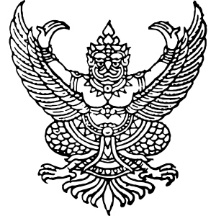 ที่ ศธ...................................	โรงเรียน.........................................	......................................................	......................................................	................  มกราคม 2567เรื่อง  	การขอเปลี่ยนตัวผู้เข้าแข่งขันงานศิลปหัตถกรรมนักเรียน ครั้งที่ 71 ปีการศึกษา 2566 	ระดับเขตพื้นการศึกษา สพม.ฉะเชิงเทรา เรียน	ประธานศูนย์การแข่งขันกลุ่มสาระ/กิจกรรม............................................................................................	ตามที่โรงเรียน............................................................สังกัด....................................................................... ได้ตัวแทนเข้าแข่งขันในกลุ่มสาระ............................................................. รหัสกิจกรรม (ID)………………....………ชื่อกิจกรรม........................................................................................................................................................... ในการแข่งขันงานศิลปหัตถกรรมนักเรียน ครั้งที่ 71 ปีการศึกษา 2566 ระดับเขตพื้นการศึกษา                สพม.ฉะเชิงเทรา นั้น	โรงเรียน............................................................ มีความประสงค์ขอเปลี่ยนตัวผู้เข้าแข่งขันดังนี้	จึงเรียนมาเพื่อโปรดทราบและพิจารณาขอแสดงความนับถือ(...........................................................)................................................................ที่ชื่อ – สกุลผู้เข้าแข่งขันคนเดิมชื่อ – สกุลผู้เข้าแข่งขันคนใหม่สาเหตุการเปลี่ยน